Поздравляем Германа Крючкова, ученика 9А класса победителя районного конкурса «ЭкоЭнергия», в номинации сочинение «День работника атомной промышленности», призера регионального конкурса ЭкоЭнергия. По итогам конкурса Герман стал участником областного мероприятия на базе ОКБМ им. Африкантова, с посещением музея этого мероприятия.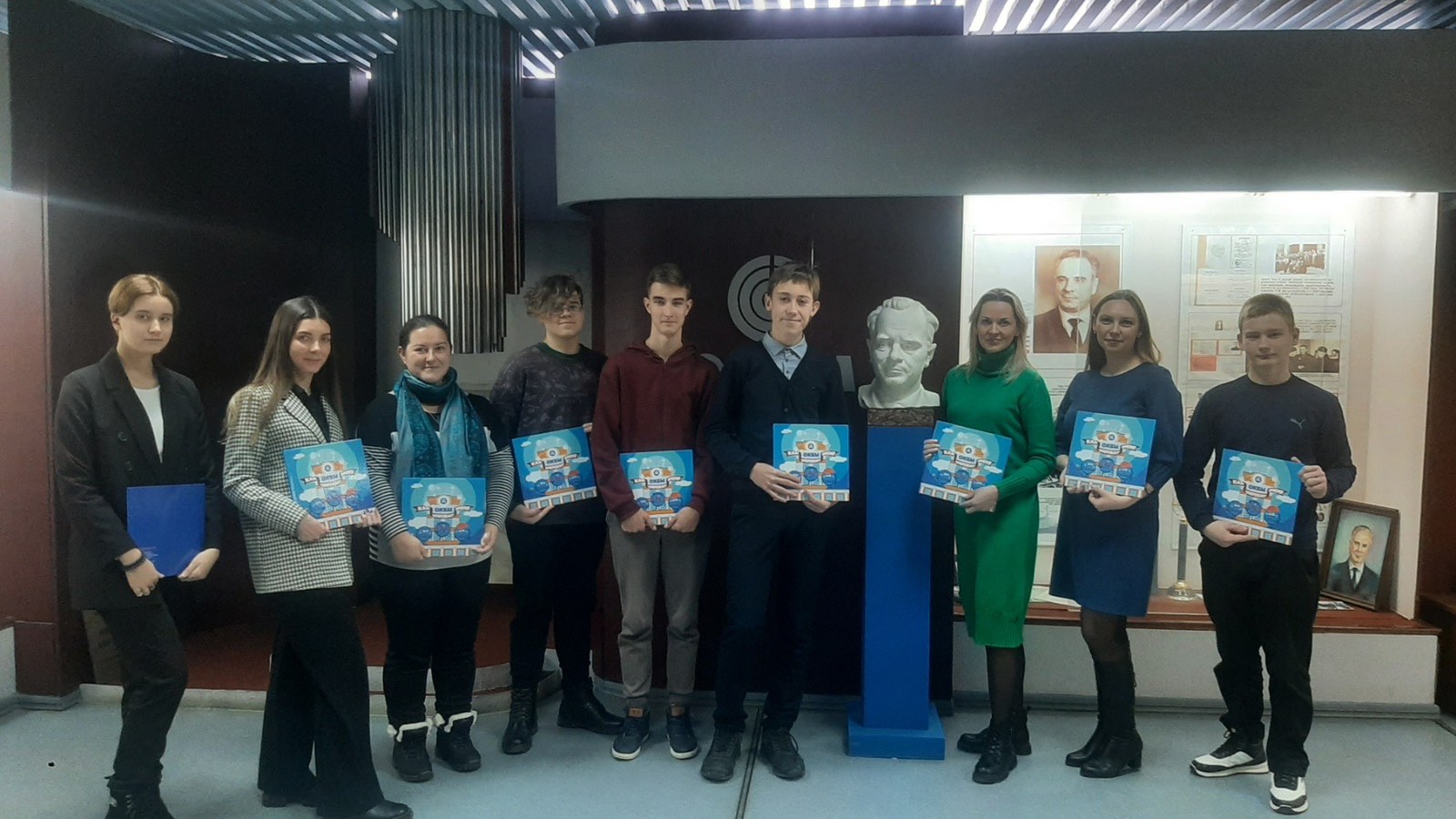 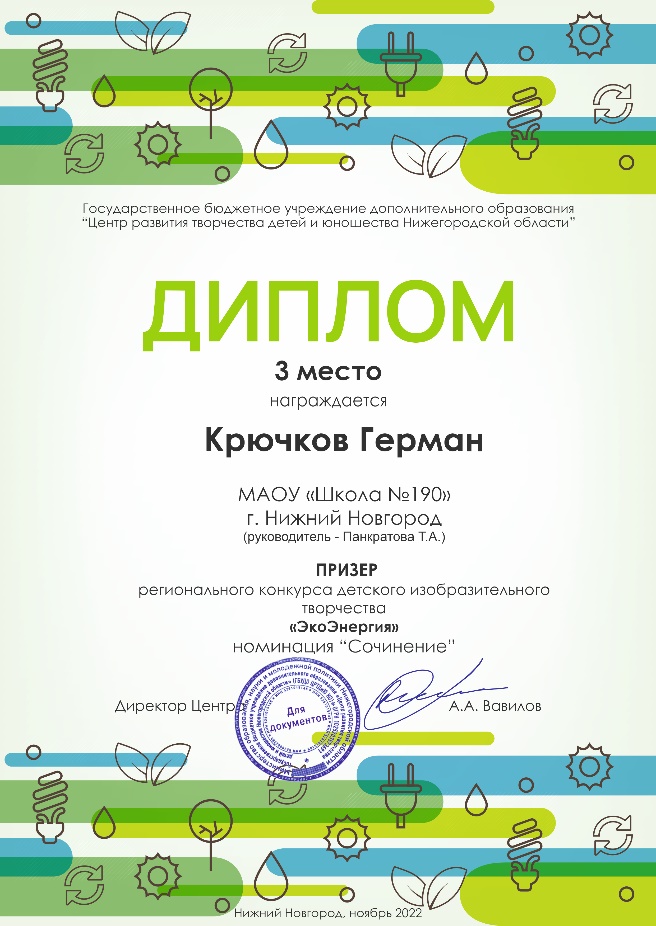 